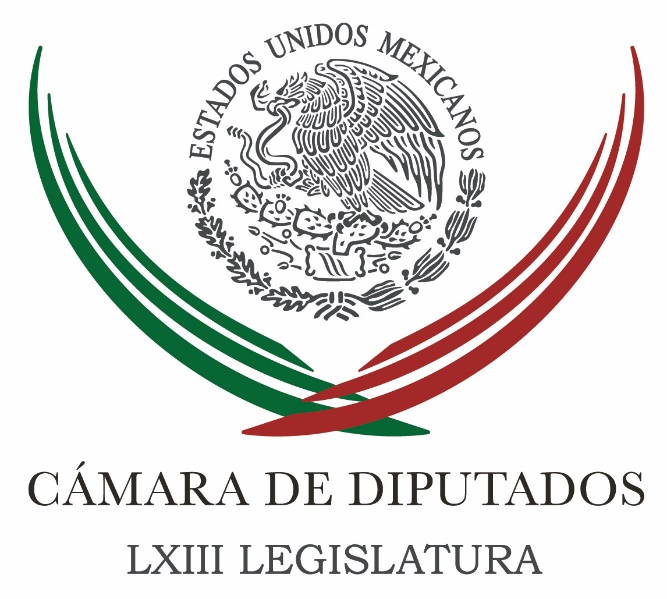 Carpeta InformativaPrimer CorteResumen:Miguel Ángel Mancera. Actualización de las labores en la Ciudad de México después del sismoLa prioridad es continuar con la búsqueda; SEP apoya a Marina y SEDENA en labores en ColegioExisten vías legales para que partidos donen prerrogativas a damnificados: INEPRI renuncia al 25% de los recursos de campaña para damnificados: OchoaPropone AMLO sea el 50% de gasto de campaña a damnificadosViernes  22 de septiembre, 2017TEMA(S): Información GeneralFECHA: 22/09/2017HORA: 06:17NOTICIERO: Foro TvEMISIÓN: Primer  CorteESTACIÓN: Canal 4GRUPO: TelevisaMiguel Ángel Mancera. Actualización de las labores en la Ciudad de México después del sismoErik Camacho (EC), conductor: Tenemos ya vía telefónica al jefe de Gobierno de la Ciudad de México, Miguel Ángel Mancera. Le agradezco que nos tome la llamada, doctor. Buenas noches. Miguel Ángel Mancera (MAM), Jefe de Gobierno de la CDMX: ¿Qué tal, Erik? Muy buenas noches. A tus órdenes. EC: Gracias. ¿Qué actualización tienen hasta estos momentos de las labores que se siguen realizando aquí en la Ciudad de México, luego del sismo? MAM: Mira, comentarte que tenemos el reporte de nueve personas rescatadas en diferentes puntos; esa es muy buena noticia obviamente porque cada vez que tenemos un vida que se rescata, nos redobla las energías para seguir trabajando, para seguir buscando que esa es la labor principal que tiene en este momento, todo el equipo de trabajo de la Ciudad de México, es seguir buscando vidas de de encontrando y localizando y por supuesto rescatando personas. Y por otro lado, te actualizo también de las personas que teníamos hospitalizadas en la Ciudad de México sólo quedan 48. Esperamos que estén egresando en las próximas horas, sólo tenemos cuatro de estos 48 que están en una situación de mayor atención, de mayor cuidado. Y también te corroboro que ya conformaron las brigadas, las brigadas tres mil 600 brigadistas para hacer la revisión en inmuebles de la Ciudad de México, de los cuales el día de hoy ya se elaboraron dos mil 290 dictámenes y vamos a continuar de trabajando. De la CFE, 97 por ciento ya se restableció. Tenemos de los que eran casi dos millones de servicios suspendidos, en este momento quedarán aproximadamente 30 mil por rehabilitar, lo cual ya nos genera una ventaja muy importante en los trabajos realizados. EC: Hay mucha gente que está preocupada, que quiere ayudar, algo que afortunadamente nos caracteriza como mexicanos, que inmediatamente ante una tragedia como ésta quieren hacerse presentes, manos de civiles que quieren estar ahí. ¿Cómo pueden apoyar en estos momentos? Siguen trabajando los equipos de rescate, personas por supuesto especializadas con conocimientos, ¿pero cómo puede la demás gente sumarse y apoyar también? MAM: Sí, pueden obviamente trabajar, acercarse a los lugares donde se está trabajando. Yo les recomendaría también que nos ayudarán en los albergues, ahí están haciendo falta siempre manos, porque se están conformando equipos que clasifica las despensas, equipos que clasifican los "box lunch" que estamos llevando a los brigadistas, equipos que clasifican medicina y que nos ayudan también en las tareas de atención, a la gente que llega a la pernocta. Entonces, ahí sería muy buen lugar para llegar de los voluntarios y por supuesto los otros lugares en donde se está trabajando, sólo es importante que ellos sepan que la línea ya final, la línea donde hay edificios colapsados es una línea de riesgo, donde seguramente no van a poder accesar (sic), porque ahí hay solamente trabajando equipos especializados; pero todo lo que está antes de eso, se está haciendo vallas, están ayudando a que la gente pase con cuidado, donde hay riesgo, etc. EC: Una realidad, jefe de Gobierno, es que vivimos en una zona sísmica. Lo único seguro que sabemos es que algún momento volverá a temblar, que nos van acompañar los sismos toda nuestra vida. ¿Qué va pasar con estos inmuebles que hayan quedado pues muy sentidos, que aparentemente no tengan alguna afectación, pero que quizá con un sismo puedan caerse? ¿Cómo se va realizar pues de manera más minuciosa posible, esta revisión de todos los inmuebles? MAM: Se está haciendo de manera minuciosa, Erik, se está haciendo así. Estamos generando los reportes en algunos casos de riesgo leve, en algún otros casos de riesgo moderado; estos dos primeros que te mencionó, lo que se da es la posibilidad de que haya ya la reparación y la gente pueda estar segura que el inmueble estructuralmente es consistente. Y los que son de riesgo elevado, de riesgo alto, estos requieren un segundo dictamen, que va más a fondo de la parte estructural y obviamente es una segunda intervención que ya precisa si el inmueble puede ser reparado o si el inmueble definitivamente es indispensable demolerlo. EC: ¿La gente que pueda comunicarse directamente con Protección Civil para solicitar una revisión de este tipo? MAM: Tengo yo en este momento aquí en mis manos una lista de tres mil 809 solicitudes, al ritmo que yo te comenté de dos mil 290 dictámenes, muy probable que mañana tenga una lista de tres mil 800, tenga un descenso importante porque a ésta que te estoy diciendo, que se recaba directamente de 911 y de Locatel, se suman algunas otras que llegaron de manera directa a Seduvi o de manera directa a Protección Civil; pero ya nos da una idea muy clara de cómo se está avanzando y de cómo se puede depurar. Esto sería cuestión de días que terminemos con la revisión total de estos inmuebles. EC: Por último, Jefe de Gobierno, todo el cascajo que está saliendo de las zonas que se derrumbaron, ¿hay un sitio en específico al que se está llevando? ¿O cómo se está resolviendo esto? MAM: Los estamos a llevando a lugares de (inaudible), en unas minas que está supervisando Obras y que está supervisando Seduvi y después estaremos llevándolos también a donde se procesa. Tenemos algunos lugares para procesar el cascajo, pero no se está quedando en las áreas de la ciudad. EC: Pues le agradezco mucho, jefe de Gobierno. Si nos lo permite, vamos a seguir contacto seguramente en los próximos días, dando cuenta justamente de las labores que se siguen realizando, esto que sigue en estos momentos de la búsqueda de personas todavía con vida en varios puntos esta noche ahí en la Ciudad de México y todo lo que seguirá más adelante. MAM: Sí, Erik, cómo no, con mucho gusto aquí seguimos pendientes. Estamos en el C5 con todas las áreas trabajando. Gracias. EC: Muchísimas gracias. MAM: Buenas noches. EC: Buenas noches. Es el Jefe de Gobierno de la Ciudad de México, Miguel Ángel Mancera. Por supuesto, seguiremos atentos a todo lo que se lleva a cabo. Duración 6`42``, ys/m.TEMA(S): Información GeneralFECHA: 22/09/2017HORA: 04:50NOTICIERO: Enfoque NoticiasEMISIÓN: Primer  CorteESTACIÓN: OnlineGRUPO: NRM ComunicacionesLa prioridad es continuar con la búsqueda; SEP apoya a Marina y SEDENA en labores en ColegioDurante la tercera noche de labores en el Colegio Enrique Rébsamen, el secretario de Educación, Aurelio Nuño confirmó que la prioridad sigue siendo continuar con la búsqueda de personas con vida como lo ha determinado la Secretaría de Marina.Aurelio Nuño llegó al colegio alrededor de las 11:30 de la noche del jueves y permaneció en el interior hasta pasada la una de la mañana de este viernes.'La prioridad es continuar con la búsqueda'; SEP apoya a Marina y SEDENA en labores en ColegioDurante la tercera noche de labores en el Colegio Enrique Rébsamen, el secretario de Educación, Aurelio Nuño confirmó que la prioridad sigue siendo continuar con la búsqueda de personas con vida Al salir confirmó que la SEP está en contacto con los maestros del la escuela y padres de familia para dar opciones de que los alumnos de esta escuela puedan continuar con el ciclo escolar. ys/m.TEMA(S): Información GeneralFECHA: 22/09/2017HORA: 00:00NOTICIERO:  Noticias MVSEMISIÓN: Primer CorteESTACIÓN: OnlineGRUPO: MVS ComunicacionesExisten vías legales para que partidos donen prerrogativas a damnificados: INEEl Instituto Nacional Electoral aseguró que sí hay condiciones legales para que los partidos puedan destinar parte de sus prerrogativas y gastos de campaña a los damnificados por los sismos en Ciudad de México, Oaxaca, Chiapas, Puebla y Morelos.En un mensaje en redes sociales, el consejero presidente del INE, Lorenzo Córdova, aseguró que ya se reunió con los líderes de los partidos, pero se deben encontrar mecanismos de auditoría para que esos recursos lleguen a quienes han sido afectados por los desastres naturales.“Consideran que si existen mecanismos jurídicos viables para que puedan destinar los recursos que reciben del Estado para apoyar a los damnificados de los sismos, todos los representantes de partidos políticos sin excepción me manifestaron su disposición para apoyar en ese sentido, acordamos también que el INE entraría en contacto con autoridades correspondientes para concretar esa intención, cosa que ha ocurrido en los últimos días, también a que pudieran encontrarse mecanismo de auditoría pública, auditoría ciudadana para que esos recursos terminaran en dónde se requiere, en manos de quienes más lo necesitan”. ys/m.TEMA(S): Información GeneralFECHA: 22/09/2017HORA: 00:00NOTICIERO: Grupo FórmulaEMISIÓN: Primer CorteESTACIÓN: OnlineGRUPO: FórmulaPRI renuncia al 25% de los recursos de campaña para damnificados: OchoaEl presidente nacional del PRI, Enrique Ochoa, señaló que en el PRI han decidido renunciar a 258 millones de pesos que les otorga el Instituto Nacional Electoral (INE), que equivale al 25 por ciento de los recursos anuales que recibe el partido, para que sea destinado a los damnificados por los sismos del 7 y 19 de septiembre."Estamos poniendo ese dinero a disposición del INE para que lo regrese a la Tesorería de la Federación con una exigencia, que ese recurso sea destinado solamente a los esfuerzos de reconstrucción y al beneficio de los damnificados por los dos sismos en todas las entidades federativas donde haya habido afectaciones", dijo.En entrevista con Ciro Gómez Leyva, indicó que encuentran por esa vía el que la trasferencia de esos recursos sea legal, inmediata, transparente y apartidista."Vamos a apretarnos el cinturón para que el dinero que recibimos, que es del pueblo de México, se use para los damnificados", destacó. ys/m.TEMA(S): Información GeneralFECHA: 22/09/2017HORA: 12:25NOTICIERO: ExcélsiorEMISIÓN: Segundo CorteESTACIÓN: OnlineGRUPO: ImagenPropone AMLO sea el 50% de gasto de campaña a damnificadosAndrés Manuel López Obrador, informó que el sábado propondrá en el Consejo de Morena que sea el 50 por ciento del gasto de campaña para 2018, lo que se destine en apoyo a damnificados por el sismo.Andrés Manuel aprovechó su mensaje para externar su pésame a los familiares de quienes perdieron la vida a causa de los terremotos de los últimos días.El morenista señaló que se requerirán fondos para la reconstrucción de viviendas, para restablecer los servicios, así como para la demolición "y tenemos que seguir luchando por los damnificados de siempre, más de 60 millones de pobres".López Obrador aseguró que se destinarán recursos de Morena para el apoyo a los damnificados en las entidades afectadas por los dos sismos que se registraron en México, el primero el día 7 de septiembre y el segundo el 19.El fundador de Morena recordó que tras la iniciativa ciudadana, "luego de que hablamos de destinar el 20 por ciento de gasto de campaña de Morena en el 2018 para damnificados", integrantes de partidos políticos como el PRI, y el propio Instituto Nacional Electoral (INE), "salieron a decir que no se podía, que era ilegal (…) Ahora ya rectificaron y el dirigente del PRI ha anunciado que van a destinar el 25 por ciento de sus aportaciones".Andrés Manuel señaló que dada la situación que se vive, se propondrá al Consejo de Morena que no se destine el 20 por ciento de su partida presupuestal, sino que sea el 50 por ciento del gasto de campaña que se le asignará para la campaña del próximo año.El tabasqueño dijo que no está de acuerdo en que sea la Secretaría de Hacienda y Crédito Público (SHCP) la encargada en administrar los fondos, ya que "no les tenemos confianza. Vamos a construir el fideicomiso con mujeres y hombres de inobjetable honestidad."No queremos que este dinero lo maneje el gobierno, pero sí vamos a estar a la altura de las circunstancias", sentenció López Obrador. ys/m.TEMA(S): Información GeneralFECHA: 22/09/2017HORA: 06:28NOTICIERO: En los Tiempos de la RadioEMISIÓN: Primer CorteESTACIÓN: 103.3 FMGRUPO: FórmulaJoaquín López-Dóriga. Terremoto de 1985Joaquín López-Dóriga, colaborador: Cuando a las 7:19 de la mañana del jueves 19 de septiembre de 1985 un terremoto provocó la peor tragedia que ha sufrido la Ciudad de México, nadie podía en ese momento imaginar siquiera sus dimensiones. En Los Pinos, el presidente Miguel de la Madrid estaba aislado e incomunicado para los demás, decía, ausente. No podía recibir información más que por los sistemas de radio del personal del Estado Mayor Presidencial, que lo recibía de la Secretaría de la Defensa Nacional. El Ejército estaba en la calle, pero le impedía catalogar la hecatombe. Para entonces, el secretario de Gobernación era Manuel Bartlett, hoy senador por Morena, que contribuyó a la parálisis presidencial por la falta de presencia y acompañamiento. Duración 51``, ys/m.Carpeta InformativaSegundo CorteResumen:EPN anunciará este viernes apoyos para Chiapas y Oaxaca: OsorioViaja EPN a Oaxaca para supervisar acciones en apoyo a damnificadosPeña estará mañana en Chiapas: MelgarMarco Antonio Baños: Financiamiento para los partidos políticos Roberto Gil Zuart: Dinero de campañas a reconstrucción tras sismo  Partidos ceden, destinarán desde el 20 al 100% de presupuesto públicoPAN entregará por lo menos 50% del fondo de campaña: AnayaNosotros rechazamos 258 mdp que nos iba a asignar el INE: PRINo tenemos claro cómo se les dará los recursos a los damnificados: BarralesPrepara Comisión de la Verdad en Nayarit primer juicio jurídico contra Roberto SandovalCambian de prisión en Panamá a Roberto Borge por riesgo de fugaSismo dañó 212 escuelas en CDMX; reanudan clases el lunes: SEPSismo enturbia el agua del Sistema CutzamalaLlega al aeropuerto capitalino la ayuda humanitaria de Estados UnidosTrump: pesquisa sobre supuestos nexos con Rusia es un engañoViernes 22 de septiembre, 2017INFORMACION GENERALTEMA(S): Información GeneralFECHA: 22/09/2017HORA: 11:06NOTICIERO: FórmulaEMISIÓN: Segundo CorteESTACION: OnlineGRUPO: FórmulaEPN anunciará este viernes apoyos para Chiapas y Oaxaca: OsorioMiguel Ángel Osorio Chong, secretario de Gobernación, anunció que este viernes el presidente Enrique Peña Nieto dará a conocer cuáles serán los apoyos que se destinaran para la reconstrucción de los lugares afectados en Chiapas y Oaxaca.En entrevista con Alfredo Palacios para "Salud y Belleza", el secretario precisó que de esta misma manera se estará apoyando a las regiones afectadas por el segundo sismo que se registró en menos de un mes; pero eso será un poco más adelante."Cómo va la situación respecto a los dos temblores. Uno, el de Oaxaca y Chiapas, donde ya estamos en la etapa de remoción de escombros donde en un rato más llegará el Presidente de la República para anunciar los apoyos para la reconstrucción."Lo otro, es el segundo terremoto que sufrió muy fuerte la zona centro, donde en Puebla y Morelos pues se está pasando el apoyo a los damnificados. En la Ciudad de México, pues sigue la búsqueda de las personas que muy posiblemente puedan estar entre los escombros, no se van a parar", sentenció.Osorio Chong fue muy puntual al pedirle a la gente no hacer caso a los rumores que circulan en redes sociales, pues existen personas mal intencionadas que buscan descomponer el ánimo social al difundir que iban a llegar tractores para tirar los edificios afectados."Esto no es cierto, se va a ir hasta el último momento a la búsqueda de las personas que posiblemente estén ahí entre los escombros", manifestó.Cuestionado sobre cómo se apoyará a las personas que perdieron sus casas, el secretario de Gobernación reiteró que este mismo viernes el Jefe del Ejecutivo anunciará los apoyos para Chiapas y Oaxaca.En tanto, para la parte centro del país se dará a conocer en su debido momento pues en este momento se sigue trabajando en la búsqueda de personas. "Sé que hoy en Oaxaca y Chiapas se va a anunciar el cómo, el apoyo que dará a conocer el presidente con una parte importante para la reconstrucción, que el autoempleo va a ser fundamental; pero en un rato más ya lo estará anunciando el presidente."Pasará lo mismo en Puebla y Morelos y por supuesto también en la Ciudad de México. Ahorita lo que pasa son dos tiempos, ya pasamos de la emergencia casi en Oaxaca y Chiapas. Ahora estamos en la reconstrucción. Ahora vamos en el tema del centro en el que estamos en la emergencia, estamos atendiendo a la gente, estamos dando los insumos necesarios para su alimentación."Aquí la solidaridad de todo el pueblo mexicano ha sido impresionante, increíble, y no debemos de parar el apoyo, sirve y es muy importante, y va directamente a entregarse por parte de las Fuerzas Armadas a la gente que lo necesita; y ya después pasaremos a la remoción de los escombros y luego a la reconstrucción. Va por tiempos, pero por supuesto que habrá apoyo y respaldo por parte del presidente del gobierno federal", explicó.Por último, agradeció y destacó el apoyo mostrado por todos y cada uno de las personas que se han solidarizado con los damnificados y el pueblo de México. Reconoció que será difícil levantarse pero "hay que hacerlo, hay que caminar juntos, hay que lograrlo". Duración 0’00’’, nbsg/m. TEMA(S): Información GeneralFECHA: 22/09/2017HORA: 13:19NOTICIERO: Noticias MVSEMISIÓN: Segundo CorteESTACION: OnlineGRUPO: MVS ComunicacionesViaja EPN a Oaxaca para supervisar acciones en apoyo a damnificadosCon el objetivo de supervisar las acciones en apoyo a la población afectada con motivo del sismo del pasado 7 de septiembre, el presidente Enrique Peña Nieto viajará al estado de Oaxaca este viernes.Durante su visita al municipio de Santiago Niltepec, el mandatario estará acompañado por integrantes de su gabinete, además del gobernador del estado, Alejandro Murat.En días pasados el presidente instruyó a los secretarios de Desarrollo Agrario, Territorial y Urbano, Rosario Robles, y de Agricultura, José Calzada Rovirosa para acelerar el proceso de levantamiento del censo e iniciar la reconstrucción.El pasado 19 de septiembre el mandatario se dirigía a la entidad cuando tuvo que regresar a la Ciudad de México para atender la emergencia por el sismo del 19 de septiembre. Duración 0’00’’, nbsg/m. TEMA(S): Información GeneralFECHA: 22/09/2017HORA: 12:NOTICIERO: FórmulaEMISIÓN: Segundo CorteESTACION: OnlineGRUPO: FórmulaPeña estará mañana en Chiapas: MelgarEl senador por el estado de Chiapas, Luis Armando Melgar, comentó que a dos semanas del terremoto del 7 de septiembre que causó graves daños en Chiapas y Oaxaca el presidente Enrique Peña Nieto realizará su tercera visita a territorio chiapaneco después del movimiento.El senador Melgar subrayó que, a dos semanas del terremoto, en Chiapas es momento de comenzar con la reconstrucción. Precisó que en la visita de mañana del presidente Peña se dará a "conocer cómo va a ser la reconstrucción y cuál va a ser el monto".En entrevista telefónica con Óscar Mario Beteta, el senador Luis Armando Melgar subrayó que no solo la reconstrucción les preocupa en Chiapas, sino también la reactivación económica, pues a la entidad "nos pega en la línea de la mayor vulnerabilidad, de la mayor pobreza".Por último, calificó como "una gran noticia" el que los partidos políticos hayan comenzado a anunciar que destinarán parte de sus prerrogativas para el proceso de reconstrucción de las zonas afectas por estos terremotos. Duración 0’00’’, nbsg/m. TEMA(S): Información GeneralFECHA: 22/09/2017HORA: 07: 46 AMNOTICIERO: En los Tiempos de la RadioEMISIÓN: Primer CorteESTACION: 103.3 FMGRUPO: FórmulaMarco Antonio Baños: Financiamiento para los partidos políticos Vía telefónica con Marco Antonio Baños, consejero del INE. Dijo que los partidos políticos recibirán 6 mil 788 millones. Adicionalmente, en el financiamiento de los estados cerca de otros 6 mil millones; estamos hablando de casi 13 mil millones a nivel nacional, tanto por financiamiento de orden federal, como por financiamiento de los estados de la República. Los partidos políticos manifestaron su interés en participar en el proceso de reconstrucción de los daños que se generaron tras el sismo del 19 de septiembre. Agregó que el PRI emitió un boletín en el cual anuncia que el 25 por ciento de su financiamiento público que todavía queda del 2017, serían alrededor de 250 millones de pesos, serían destinados a la reconstrucción de los sismos. Andrés Manuel López Obrador planteó primero el 20 por ciento, pero ahora dijo que en lo que se refiere a los gastos de la campaña de 2018 estaría dispuesto a aportar hasta el 50 por ciento del monto de su financiamiento. De concretarse estas donaciones se tendría que entregar a través de un mecanismo específico a través del Instituto Nacional Electoral y debería haber un fondo que la Secretaría de Hacienda tenga dispuesto para recibir ese dinero y que además debe informarse en qué se va a gastar en los temas de la reconstrucción. Duración: 10’ 07” bmj/mRoberto Gil Zuart: Dinero de campañas a reconstrucción tras sismo  En entrevista telefónica para Noticias MVS Primera Emisión, el senador del Partido Acción Nacional, Roberto Gil Zuarth, habló de la redirección del presupuesto de partidos para damnificados.Ante dicha propuesta, Gil Zuarth propuso una ruta jurídica, que implique destinar 5 mil mdp, de los 6 mil mdp que están destinados para tareas de partidos, para apoyar en trabajos de reconstrucción tras los sismos. Afirmó que los partidos han anunciado donaciones, pero "no se puede donar lo que no es tuyo, solo ofrecen paliativos". TEMA(S): Información GeneralFECHA: 22/09/2017HORA: 12:00NOTICIERO: FórmulaEMISIÓN: Segundo CorteESTACION: OnlineGRUPO: FórmulaPartidos ceden, destinarán desde el 20 al 100% de presupuesto públicoAnte la presión de la sociedad mexicana, los partidos políticos anunciaron por separado que no recibirán el total de los recursos que se les asignarían para las campañas electorales para destinarlos a los damnificados por el sismo del pasado martes. Dirigentes de los ocho partidos políticos dijeron en el espacio de "Ciro Gómez Leyva por la mañana", que renuncian a dichos recursos en proporciones desde el 20 al 100 por ciento.El PRI y Partido Verde, ya avisaron al INE que renunciaban al recurso pendiente que debía entregarles el organismo electoral. Movimiento Ciudadano, a través de su dirigente Dante Delgado, anunció esta mañana en que su partido renuncia al 100 por ciento del financiamiento público que otorga el Instituto Nacional Electoral (INE), para las campañas electorales del próximo 2018. Yeidckol Polevnsky, secretaria general de Morena, destacó que buscan que todos los partidos donen por lo menos el 50 por ciento de su presupuesto, asimismo que el INE también ponga de su parte. La propuesta de Andrés Manuel López Obrador se acompaña con crear un Fideicomiso con "mujeres y hombres de inobjetable honestidad".Al igual que Morena el Partido Acción Nacional, entregará el 50 por ciento del fondo de campaña, con la condición de que un comité ciudadano, vigile los recursos. Ricardo Anaya dijo renunciar al 100 por ciento de toda la pauta al que tiene derecho el partido. Alejandra Barrales, dirigente nacional del PRD, declaró que sí se unirán a la iniciativa pero no tienen claro cómo se van a asignar los recursos para los damnificados por lo que no dio un porcentaje. Destacó que es importante darle un seguimiento al recurso y se busque la forma de garantía. El PRI, es el primer partido que ya rechazó el 25 por ciento del presupuesto, un total de 258 millones de pesos. El presidente nacional del PRI, Enrique Ochoa dijo que ponían ese dinero a disposición del INE para que lo regrese a la Tesorería de la Federación con la exigencia, que ese recurso sea destinado solamente a los esfuerzos de reconstrucción y al beneficio de los damnificados por los dos sismos en todas las entidades federativas.El priista consideró que esta es la mejor vía porque el recurso tiene disponibilidad de inmediato y en la propuesta que ha escuchado de Andrés Manuel López Obrador el dinero sería hasta el 2018. Además de ser la vía legal para regresar ese dinero a la Tesorería. Al igual que el PRI, el Partido Verde Ecologista de México (PVEM) se sumó con el 25 por ciento de su presupuesto pero pidió un fideicomiso donde participe la sociedad civil organizada.Ambos partidos en voz de Enrique Ochoa y Carlos Puente dijeron que ya habían renunciado al dinero que tenía el INE pendiente de entregarles, y que el Instituto ya había sido notificado de esta decisión. El PVEM renuncia a 85 millones de pesos. Con un 26 por ciento Nueva Alianza, su presidente Luis Castro dijo que propone la donación de 20 por ciento de gasto de campaña y un 6 por ciento de gasto continuo para la reconstrucción de zonas afectadas por el sismo. Ello con el fin de no esperar hasta el 2018, propone revisar cada tres meses el instrumento específico para administrar los recursos, pues rechazó que los recursos sean mandados al Fondo Nacional de Desastres (Fonden).Por último Hugo Eric Flores, dirigente de Encuentro Social, dijo que el partido está dispuesto a que se descuente de su gasto ordinario, el 20 por ciento; y que es el INE quien tiene que marcar la ruta legal para ejercer los recursos, agregó que el lunes harán la solicitud de manera formal. Duración 0’00’’, nbsg/m. TEMA(S): Información GeneralFECHA: 22/09/2017HORA: 10: 11 AMNOTICIERO: Formula OnlineEMISIÓN: Segundo CorteESTACION: OnlineGRUPO: FormulaPAN entregará por lo menos 50% del fondo de campaña: AnayaRicardo Anaya, presidente nacional del PAN dijo que entregarán el 50 por ciento del fondo de campaña, con la condición de que un comité ciudadano, vigile los recursos."Por supuesto que sí lo vamos a hacer, nosotros también vamos a entregar por lo menos el equivalente al 50 por ciento de todo el fondo de campaña y vamos a renunciar, ya lo estamos planteando al INE al 100 por ciento de toda la pauta al que tiene derecho el partido", declaró el panista. bmj/mTEMA(S): Información GeneralFECHA: 22/09/2017HORA: 13:30NOTICIERO: MVS Noticias OnlineEMISIÓN: Segundo CorteESTACIÓN: OnlineGRUPO: MVS NoticiasNosotros rechazamos 258 mdp que nos iba a asignar el INE: PRIEl presidente nacional del PRI, Enrique Ochoa Reza,  dijo que es importante no esperar al 2018 para reasignar ese dinero, por ello dijo que en el partido propusieron hacer la asignación del recurso de forma inmediata. En entrevista para MVS Noticias con Luis Cárdenas, Enrique Ochoa dijo que encontraron un mecanismo inmediato y legal para ello, por lo que rechazarán  258 mdp que les asignaría el INE para que sea enviado a la tesorería y dirigido para las tareas de reconstrucción. ar/mTEMA(S): Información GeneralFECHA: 22/09/2017HORA: 08: 48 AMNOTICIERO: Fórmula OnlineEMISIÓN: Segundo CorteESTACION: OnlineGRUPO: FórmulaNo tenemos claro cómo se les dará los recursos a los damnificados: BarralesAlejandra Barrales, dirigente nacional del PRD dijo que están dispuestos a cooperar, pero no les convence no tener clara la figura jurídica que se usará para devolver los recursos del partido para los damnificados por el sismo."Estamos resueltos a buscar la forma, sobre todo la vía legal para poder hacer llegar de inmediato este recurso, hoy nos vamos a reunir con varios partidos, ojalá que podamos hablar con la propia autoridad para que podamos hacer llegar esto de inmediato a las familias que más lo necesitan". Declaró que lo que no les convence, es no tener la información de qué figura jurídica es la que le va a dar la certeza de manejo de ese recurso. bmj/mTEMA(S): Información GeneralFECHA: 22/09/2017HORA: 12:12NOTICIERO: FórmulaEMISIÓN: Segundo CorteESTACION: OnlineGRUPO: FórmulaPrepara Comisión de la Verdad en Nayarit primer juicio jurídico contra Roberto SandovalRodrigo González, vocero de la Comisión de la Verdad en Nayarit, dio a conocer que interpusieron varias denuncias ante la Procuraduría General de la República contra el exgobernador de la entidad, Roberto Sandoval.En entrevista telefónica para "En los tiempos de la radio", González anunció que el próximo martes tendría lugar el primer juicio de responsabilidad jurídica contra el exmandatario.Añadió que toda la Comisión está esperando el nombramiento del nuevo fiscal, para hacerle entrega de las primeras 10 denuncias de lo que llaman "desaparición forzada de ciudadanos por parte del Estado"."Estamos preparando también una denuncia de juicio de responsabilidad política contra el presidente del Tribunal Superior de Justicia. Vamos a pedirle al Congreso que acelere el proceso de desafuero de Roberto Sandoval para que pueda ser llevado a juicio y sea traído del lugar donde se encuentre", agregó. Duración 0’00’’, nbsg/m. TEMA(S): Información GeneralFECHA: 22/09/2017HORA: 10: 51 AMNOTICIERO: Noticias MVS OnlineEMISIÓN: Segundo CorteESTACION: OnlineGRUPO: MVS ComunicacionesCambian de prisión en Panamá a Roberto Borge por riesgo de fugaEl exgobernador de Quintana Roo, Roberto Borge, pendiente de extradición a México por acusaciones de corrupción, fue trasladado de prisión por riesgo de fuga, confirmó este viernes uno de sus abogados.Borge se encontraba detenido en la cárcel El Renacer, a orillas del Canal de Panamá, donde también estuvo encarcelado el exdictador panameño Manuel Antonio Noriega.En ese presidio también están presos varios altos funcionarios del gobierno del expresidente Ricardo Martinelli (2009-2014) acusados también de corrupción.Ahora Borge fue trasladado a la sede principal de la Policía Nacional en la capital panameña, según dijo Carlos Carrillo, uno de los abogados del exgobernador.Carrillo contó que la defensa sospecha que el traslado se produce tras varias denuncias contra ese penal por presuntamente filtrar fotos del exfuncionario mexicano durante su estancia en la cárcel."Lamentamos que al señor Borge le hayan violado sus derechos en la cárcel al haberse publicado fotos de él detenido y recibiendo visitas, así como del libro de registro de las personas autorizadas para verlo. Es al único preso en Panamá que le ha sucedido", dijo Carrillo."Ante las denuncias que presentamos ahora han aparecido fuentes que justifican a la policía un supuesto plan de fuga" y "sin haberlo atendido por especialistas médicos de sus afecciones" tras su detención, añadió Carrillo.El jueves, durante una audiencia en el Tribunal de Apelaciones, donde Borge fue fuertemente custodiado por policías encapuchados con armas automáticas, el fiscal José Antonio Candanedo pidió el traslado del exfuncionario.El fiscal adujo que la Cancillería panameña, en base a informes de inteligencia, temía que se fugara. "Existe un riesgo de fuga del señor Borge", afirmó Candanedo sin dar más detalles. bmj/mTEMA(S): Información GeneralFECHA: 22/09/2017HORA: 09: 16 AMNOTICIERO: Excélsior OnlineEMISIÓN: Segundo CorteESTACION: OnlineGRUPO: ImagenSismo dañó 212 escuelas en CDMX; reanudan clases el lunes: SEPEl titular de la SEP, Aurelio Nuño, precisó que las clases también se reanudarán Puebla y Tlaxcala; reiteró que en el Edomex podrían regresar el viernes a las aulasEl secretario de Educación Pública, Aurelio Nuño, informó que sería hasta el lunes 25 de septiembre cuando se reanuden las clases en las escuelas públicas y privadas de educación básica, así como en los planteles de educación media superior federal de la Ciudad de México, Puebla y Tlaxcala.En entrevista televisiva, indicó hay clases en Michoacán, Oaxaca y Chiapas, salvo los planteles que siguen dañados, mientras que en el Estado de México los alumnos regresarían a clases este viernes, dependiendo de la revisión de las condiciones de las escuelas.Señaló que en el caso de las universidades autónomas y bachilleratos que no dependen de la Secretaría de Educación Pública (SEP), la dependencia hace la recomendación de seguir la misma línea de las escuelas federales, aunque la decisión es de las propias instituciones.El funcionario precisó que de acuerdo con la revisión ayer, se tienen 212 planteles con daños, de las cuales en 16 son severos, pero que se sigue con el procedimiento de peritaje, junto con los agentes de seguros, pues gran parte de la recuperación y rescate de estos planteles se podrá hacer mediante ellos.Expuso que para dar atención a quienes se quedaron sin escuelas se tienen dos opciones, de las cuales una es reubicar a los alumnos en planteles con espacio e infraestructura para atenderlos durante unos meses, y la otra alternativa es construir aulas temporales, que lleva entre dos o tres semanas, dependiendo del tamaño, y así sería en la ciudad de México, Puebla, Morelos y en otras entidades afectadas.Aurelio Nuño dijo que los seguros cubren hasta mil 800 millones de pesos, aunque también se podría acceder a los recursos del Fondo de Desastres Naturales (Fonden) que cubre los siniestros.En el caso del Colegio Enrique Rébsamen, afectado por el sismo y donde se reportan niños desaparecidos, destacó la importancia de hacer contacto con padres o familiares de estos menores, y señaló que aunque muchos rescatistas afirman que han tenido contacto con una niña, lo cierto es que no se ha tenido contacto con los padres de la misma. bmj/mTEMA(S): Información GeneralFECHA: 22/09/2017HORA: 13:14NOTICIERO: Milenio OnlineEMISIÓN: Segundo CorteESTACIÓN: OnlineGRUPO: MilenioSismo enturbia el agua del Sistema CutzamalaEl Organismo de Agua Potable, Alcantarillado y Saneamiento (OAPAS), aseguró que no está contaminada el agua que proviene del Sistema Cutzamala, con la cual se abastece a varias comunidades de Naucalpan y señaló que el aspecto turbio que está presentando el líquido es consecuencia de los sismos de 8.2 y 7.1 grados en escala Richter, registrados en días pasados.El OAPAS explicó que en coordinación con la Comisión del Agua del Estado de México (CAEM) realizaron verificaciones en la infraestructura hidráulica, que permiten descartar la presencia de fracturas en tuberías y se ha establecido que el aspecto amarillento o marrón que está presentando el agua en bloque, puede ser causa del desprendimiento de material terroso acumulado en el interior del acueducto, pero no hay indicios de que el agua esté contaminada. En un comunicado, señaló que el Departamento de Efluentes y Calidad del Agua del OAPAS y CAEM, trabajan en conjunto monitoreando los puntos de acceso del agua en bloque para verificar que no represente un riesgo para la población. Se estima que en el transcurso de las próximas horas, se eliminen paulatinamente estos residuos y el agua retome su aspecto normal. ar/mTEMA(S): Información GeneralFECHA: 22/09/2017HORA: 13.15NOTICIERO: Enfoque OnlineEMISIÓN: Segundo CorteESTACIÓN: OnlineGRUPO: Enfoque NoticiasLlega al aeropuerto capitalino la ayuda humanitaria de Estados Unidos"Con un gran gesto de solidaridad”, arribó la ayuda humanitaria de Estados Unidos, a bordo de un avión C-17 a la Base Aérea Militar 2", informó el titular de la Secretaría de Marina-Armada de México (Semar), Vidal Francisco Soberón Sanz.En en su cuenta de la red social Twitter,  escribió un par de mensajes relacionados con el apoyo y solidaridad de los mexicanos, tras los daños ocasionados por el sismo que se registró el martes pasado.“El que suma no se equivoca, MÉXICO es un país solidario, bondadoso... su gente: su mayor fortaleza”. ar/mTEMA(S): Información GeneralFECHA: 22/09/2017HORA: 08: 51 AMNOTICIERO: Excélsior  OnlineEMISIÓN: Segundo CorteESTACION: OnlineGRUPO: ImagenTrump: pesquisa sobre supuestos nexos con Rusia es un engañoEl presidente Donald Trump calificó el viernes de un "engaño" la pesquisa sobre la supuesta interferencia rusa en las elecciones estadunidenses del año pasado, en momentos en que es objeto de escrutinio la propaganda comprada por los rusos en Facebook.Facebook anunció el jueves que proporcionará al Congreso copias de los miles de anuncios comprados por los rusos a fin de aumentar la transparencia de la empresa durante las investigaciones.El viernes, Trump continuó desestimando las investigaciones al afirmar en Twitter: "El engaño de Rusia continúa. Ahora son anuncios en Facebook". A continuación, vuelve a atacar a su rival electoral de 2016, Hillary Clinton, diciendo: "¿Qué hay de la cobertura totalmente sesgada y deshonesta de los medios de comunicación en favor de la tramposa Hillary?". FollowDonald J. Trump ✔@realDonaldTrumpThe Russia hoax continues, now it's ads on Facebook. What about the totally biased and dishonest Media coverage in favor of Crooked Hillary?5:44 AM - Sep 22, 2017 25,532 25,532 Replies   13,950 13,950 Retweets   52,390 52,390 likesTwitter Ads info and privacyEl presidente de Estados Unidos recalcó que la única influencia en las elecciones fueron los medios y sus ‘fake news’.Las influencias más grandes en nuestras elecciones fueron los medios falsos ‘gritando’ por la tramposa de Hillary Clinton. A lo que sigue, ella era una mala candidata’, escribió el mandatario. FollowDonald J. Trump ✔@realDonaldTrumpThe greatest influence over our election was the Fake News Media "screaming" for Crooked Hillary Clinton. Next, she was a bad candidate!6:26 AM - Sep 22, 2017 15,497 15,497 Replies   9,592 9,592 Retweets   40,739 40,739 likesTwitter Ads info and privacyEl anuncio de Facebook se produjo mientras la compañía enfrenta una presión creciente de los miembros del Congreso para que libere el contenido de los anuncios. Facebook ya había hecho públicos los anuncios a las autoridades federales que investigan la interferencia rusa en las elecciones. bmj/mCarpeta InformativaTercer CorteResumen:El PRI ha sido un partido responsable: César CamachoMarko Cortés: Hasta un 50 por ciento de las prerrogativas del PAN serán destinadas con el fin de la reconstrucciónCualquier candidato que vaya a campaña tiene que ir en forma austera: Martínez NeriDesmontan candil del salón de plenos en San LázaroSe entregará ayuda antes de proceso electoral: Peña NietoQue partidos den recursos a damnificados, lo mínimo que pueden hacer: SegobPuede haber vida después del TLCAN sin EU: Videgaray22 de septiembre 2017TEMA(S): Trabajo LegislativoFECHA: 22/09/17HORA: 13:28NOTICIERO: Noticias MVSESTACIÓN: 102.5 FMGRUPO: MVSEl PRI ha sido un partido responsable: César CamachoManuel López San Martín, conductor: Hemos hablado de los dineros, de los millonarios dineros que reciben los partidos políticos y de las propuestas emanadas de la ciudadanía para que parte de esos recursos sean destinados ahora al apoyo de los miles de damnificados tras el sismo del martes pasado. Carlos Zúñiga, conductor: Decíamos, el primer triunfo de la sociedad, que exigió a los partidos políticos que dejaran parte de ese dinero en apoyo a la ciudadanía y ya lo han hecho. Por lo pronto el PRI anunció que va a renunciar a 258 millones de pesos otorgados por el INE para el próximo año. César Camacho Quiroz es coordinador parlamentario del PRI en la Cámara de Diputados. César, finalmente cedieron los partidos. César Camacho Quiroz: Yo creo que no es un asunto de cesión, y con todo respeto, tampoco hablaría de un triunfo de los ciudadanos, como si estuviera entrañado un diferendo. Carlos Zúñiga: Pero sí había mucho enojo y mucha molestia. La gente estaba enojada con este presupuesto grosero, obsceno. César Camacho: Bueno, si quieres ahorita platicamos del monto de los presupuestos y cómo es que se originó esa decisión, porque está en la Constitución y en la ley para darle a los partidos recursos públicos y evitar que el dinero mal habido, el dinero turbio, se meta a la política. Carlos Zúñiga: Bueno, eso sí. Vamos. Manuel López San Martín: Habrá tiempo ya para eso, pero esta es la inmediata. César Camacho: Déjame plantearlo a propósito de lo que tú piensas sobre la meta. A mí me parece que es una correcta y justa demanda ciudadana que para nosotros nunca significó un diferendo, lo que en el PRI platicamos varios, encabezados siempre por Enrique Ochoa, es qué hacer, de modo que diríamos que hay un triunfo de México más que el resultado de un pleito, de un diferendo que yo no lo veo. Carlos Zúñiga: Lo que pasa es que no habíamos observado que hubiera una definición, sino hasta que los ciudadanos -en miles, en millones- se organizaron y presionaron sobre todo a través de las redes sociales. César Camacho: Esta no es la primera decisión que tomamos, todo tiene que ver con cómo lo interpretemos. El PRI ha sido un partido responsable que ha sido el más transparente en el ejercicio de sus recursos, el menos multado; en consecuencia, es un partido de la legalidad que actúa de manera ordenada, coherente y responsable. En esta coyuntura, lamentable para todos, ésta no ha sido la primera de las reacciones. Las y los diputados del PRI decidimos no solo estar de acuerdo con el planteamiento de la Mesa de dar un día de salario, que esto fue resuelto por los 500 diputados, sino las y los priístas decidimos dar 40 mil pesos de la dieta mensual para el siniestro del 7 de septiembre, lo cual arroja una cifra de ocho millones 200 mil pesos, que son recursos personales de los diputados derivados de una dieta. Carlos Zúñiga: ¿Entonces no lo verían como una reacción a una petición ciudadana, sino más bien ustedes ya lo tenían presupuestado así? César Camacho: Yo creo que una reacción a una petición ciudadana, sí; pero tanto como una presión… no me gusta, porque no es como lo vemos en el PRI. Carlos Zúñiga: Pero si hay enojo, ¿no? Sí registran que hay enojo de los ciudadanos contra la clase política en general. César Camacho: Yo creo que eso forma parte de un estado de cosas allá afuera, que no necesariamente está asociado con los sismos, yo creo que es un problema que enfrentamos los políticos, los partidos en México y en el mundo. Puesto en contexto, lo que acaban de comentar, para el PRI, por supuesto, que es una merma económica importante, pero se decidió, se resolvió con todo sentido de responsabilidad, sabiendo que hay prioridades y por encima de las prioridades de los partidos, está la prioridad de la gente que se quedó sin hogar, que necesita cuidado de la salud, que requiere atención inmediata y elemental, humana. Por eso es que el PRI, la dirigencia nacional con senadores, diputados, quienes ejercen tareas de gobierno, decidimos que de las prerrogativas ordinarias -no de 2018, no para las campañas, sino del dinero que la ley prevé entregarle a los partidos- el resto del año que es octubre, noviembre y diciembre, que equivalen al 25 por ciento de las prerrogativas, pudieran ser devueltas a la Tesorería de la Federación y destinadas al auxilio de los damnificados, que suman 258 millones de pesos. Carlos Zúñiga: ¿Eso ya se hará, digamos, desde ya? ¿Es una decisión tomada y es algo que ya?César Camacho: Eso me importa mucho decirlo y precisarlo, porque yo escucho a otros que hablan del dinero de las campañas y de 2018, yo no tengo duda que en 2018 seguirá habiendo necesidades que atender, nada más que la decisión que ha tomado el PRI es para ahorita, es con cargo a los recursos 2017. Carlos Zúñiga: De acuerdo. César, gracias. César Camacho: Y todavía falta que decidamos para el 2018. Y una más, 60 millones de la Cámara de Diputados de todos los partidos, 50 para entregarlo al fondo para la reconstrucción y 10 que ya se empezaron a entregar a la Secretaría de la Defensa Nacional, equipo especializado para el rescate. Esta es una decisión, no del PRI, sino de todos los partidos en San Lázaro. Carlos Zúñiga: Muchas gracias, César, platicamos luego. Es el coordinador del PRI en San Lázaro, César Camacho.TEMA(S): Trabajo LegislativoFECHA: 22/09/17HORA: 13:35NOTICIERO: Noticias MVSESTACIÓN: 102.5 FMGRUPO: MVS0Marko Cortés: Hasta un 50 por ciento de las prerrogativas del PAN serán destinadas con el fin de la reconstrucciónManuel López San Martín, conductor: Vamos con Marko Cortés, coordinador del PAN en San Lázaro. Marko, ¿cómo estás diputado? Buenas tardes. Marko Cortés: Muy buenas tardes. Qué gusto saludarlos, igual a todos los amigos que nos escuchan. Conductor: Gracias, muchas gracias. Pues a través de redes sociales, miles, millones de ciudadanos le han pedido a los partidos políticos que renuncien a parte de los recursos millonarios, recursos que reciben cada año, 2018, pero también este 2017 ¿Qué van a hacer en el PAN? ¿Qué decisión han tomado? ¿Qué han platicado? Marko Cortés: Primero, expresar nuestra absoluta solidaridad con todas las familias que han sufrido, todas las familias que han perdido a seres queridos o que han perdido su patrimonio. En estos momentos tan difíciles hay que destacar también la solidaridad de los mexicanos, y parte de esto es lo que en la Cámara de Diputados, de forma colectiva y de forma individual, cada legislador hará un esfuerzo para apoyar, para ser parte del proceso de reconstrucción. Hay cosas que no puedes reconstruir, como es la vida, y por eso es que ahí están nuestras oraciones... Conductor: Sí, pero, a ver, vamos a puntualizar, Marko. El tema del dinero, ése es el que nos ocupa ahora. Marko Cortés: Por supuesto que le vamos a entrar. Conductor: ¿Sí? Marko Cortés: Absolutamente. Lo ha dicho Ricardo Anaya, nuestro presidente nacional, que hasta un 50 por ciento de las prerrogativas serán destinadas con el fin de la reconstrucción, de buscar apoyar a las familias que perdieron su patrimonio; no tenemos la menor duda. De hecho, también hemos dicho que la prerrogativa de los spots con los que cuenta el Partido Acción Nacional se pondrán a disposición para que pueda contar con esto la población, para precisamente atender la emergencia, para dar... Conductor: ¿A cuánto calcula que llegue esto Marko? Marko Cortés: Es un cálculo que tendría que hacer la Tesorería del propio Comité Ejecutivo Nacional, y por ello es que yo no me atrevería a darte una cifra concreta. Conductor: Nos dices, 50 por ciento de las prerrogativas, del total de prerrogativas que recibirá el PAN para el próximo año. Marko Cortés: Hasta un 50 por ciento de las prerrogativas, eso tiene que hacer en tiempo presente. Estamos hablando que la necesidad está ahorita. Lo que sí vamos a hacer es que de forma inmediata hagamos una propuesta integral respecto del Presupuesto de Egresos de la Federación. Mira, el recurso que reciben los partidos políticos ni siquiera llega al uno por ciento del total del presupuesto federal, por ello es que requerimos hacer un ajuste en muchos rubros, y nosotros haremos una propuesta muy concreta donde, por supuesto, vayan incluidos los partidos políticos, pero también otras instancias de Gobierno, también otros órdenes de Gobierno, donde es necesario ahorrar. Te pongo ejemplos concretos... Nosotros vamos a apostar por que se cancelen los seguros de gastos médicos mayores para todos los servidores públicos; vamos a apostar porque se genere ahorro. Conductor: Muy bien; pero eso será en la discusión del presupuesto, Marko, lo urgente es ahora. Por parte del PAN ya tenemos esta información. ¿Qué hará tu grupo parlamentario de momento? Nos decía César Camacho que ellos van a donar una parte, ¿qué hará tu grupo parlamentario de ya? Marko Cortés: Además de lo que te he informado, nosotros de forma inmediata hemos acordado, esto lo aclaro, por parte de todos los grupos parlamentarios, apoyar con 60 millones de pesos; diez millones que se implementaron de forma inmediata para equipo de excavación, de exploración para todos los rescatistas voluntarios. Estos ya tuvieron que ser ejecutados y otros 50 millones de pesos para un Fondo de Reconstrucción, esto de manera colectiva. Conductor: ¿Y eso para cuándo? ¿Ese dinero cuándo? Marko Cortés: Esto ya tuvo que haber ocurrido, al menos la parte de los diez millones de pesos; le corresponde a la Secretaría General de Cámara haberlos implementado de forma inmediata, porque esa fue la instrucción. Si se hace ya mañana, pasado, ya no tiene ningún sentido. Ese acuerdo lo tomamos el día de ayer por la mañana y tuvo que haber sido implementado en el mismo momento. Conductor: Y nos decías en lo individual, además. Marko Cortés: En lo individual, los diferentes compañeros, de hecho muchos, te puedo decir que han estado en la labor sin protagonismos, en este momento no se debe hacer ningún tipo de protagonismo sino, al contrario, ayudar sin presumir. Y también te puedo decir que muchos, en lo individual lo están haciendo, lo van a seguir haciendo. De forma individual algunos están pensando de hecho donar hasta un mes de salario, otros 15 días, otros una semana, otros en sus estados, porque no sólo es el DF, también estamos hablando de Guerrero, de Puebla... Donde fueron también los huracanes. Tenemos una situación donde va a haber mucha solidaridad y mucho apoyo por parte de los diputados federales de Acción Nacional. Conductor: Tendrían ya que terminar de pensarlo pronto, ¿no? Marko Cortés: Por supuesto que sí. Conductor: Marko, te agradecemos esta comunicación. Muchas gracias, como siempre. Marko Cortés: Al contrario. Les mando un fuerte abrazo. Conductor: Igualmente, gracias. Marko Cortés, el coordinador del PAN en San Lázaro.TEMA(S): Trabajo LegislativoFECHA: 22/09/17HORA: 13:35NOTICIERO: Noticias MVSESTACIÓN: 102.5 FMGRUPO: MVSCualquier candidato que vaya a campaña tiene que ir en forma austera: Martínez NeriManuel López San Martín, conductor: En la línea telefónica, Francisco Martínez Neri, coordinador del PRD en San Lázaro. Qué tal, Francisco. Francisco Martínez Neri: Hola, buenas tardes. Conductor; ¿Qué han pensado en el PRD? ¿Cómo van a apoyar, siguiendo el ejemplo de los demás partidos? Francisco Martínez Neri: Tendría que ser una propuesta global de un recurso equivalente al 50 por ciento de las prerrogativas y gastos de campaña, nos parece que hay un fin superior en este momento. Yo creo que cualquier candidato que vaya a campaña tiene que ir en forma austera, tiene que ganar en función del trabajo que ha hecho y no de lo que se pueda construir en dos o tres meses de campaña. En ese sentido, las campañas pasan a segundo término, hay que utilizar ese dinero para la aplicación al fondo de reconstrucción, pero ese fondo de reconstrucción debe ser manejado de una manera correcta, no nos parece adecuado que sea el propio gobierno, la gente tiene mucha desconfianza en el manejo de recursos. Conductor:  Pero de aquí a que nos ponemos a crear una institución, un fideicomiso y organizamos quiénes van a estar al frente para administrar los recursos, la emergencia ya pasó, necesitamos acciones rápidas, urgentes. Francisco Martínez Neri: Sí, yo creo que eso se puede hacer en la siguiente semana, yo creo que se puede hacer, puede ser muy rápido, pueden haber propuestas muy rápidas. Si se trabaja de buena fe en dos días se puede crear una instancia, independientemente de eso lo urgente es que ya se apliquen los fondos, eso es lo relevante. Conductor: ¿Alguna cantidad que ustedes hayan destinado? ¿Alguna cifra algún, porcentaje? Francisco Martínez Neri: No, nosotros estamos hablando del 50 por ciento de los gastos, esta es una lógica que nos parece adecuada, creo que es lo prudente y vamos a pugnar porque así sea. Conductor: Por ahora, así como el PRI, como el PAN, ¿ustedes no pueden decir, ya de nuestras prerrogativas, de nuestro dinero estamos dispuestos a dar tanto? Francisco Martínez Neri: Creo que todavía no se puede cuantificar, pero sí se puede aproximar un porcentaje equivalente. Conductor: Tendría que haber una definición esta semana. Francisco Martínez Neri: Sí, necesariamente, yo creo que en el transcurso del día de hoy y de mañana tiene que salir ya la definición y obviamente instrumentar los mecanismos legales. Hay que buscar mecanismos legales que sean operativos, que sean rápidos. Conductor: El INE ya dijo que ya las andan buscando. Francisco, gracias, muchas gracias. Francisco Martínez Neri: Gracias a ustedes. Conductor:  Están las posturas del PRI, del PAN, del PRD, todos hablan de una reducción a las prerrogativas, a los millonarios recursos, a la carretada de dinero que reciben cada año.TEMA(S): Trabajo LegislativoFECHA: 22/09/1716:51HORA: NOTICIERO: 20 MinutosESTACIÓN: InternetGRUPO: 16:5|Desmontan candil del salón de plenos en San LázaroNotimex Como medida de protección en caso de que se presente otro sismo, este viernes se retiró el candil que se encontraba en el Salón de Plenos de la Cámara de Diputados. El objeto se desmontó para realizar una revisión más profunda de la estructura del Edificio A y de dicho salón, con la finalidad de garantizar la seguridad de los legisladores. La presidencia de la Cámara de Diputados y los líderes de los partidos políticos representados en San Lázaro determinaron retirar el candil que se sostenía del techo del Salón de Plenos y que se calcula tiene un peso de 20 toneladas. En tanto, personal especializado continúa realizando evaluaciones estructurales en el Palacio Legislativo, para emitir el dictamen correspondiente. Se espera que dicho dictamen esté listo el próximo lunes, con lo que se determinará si es factible el reinicio de labores o bien se busca una sede alterna para que sesionen los legisladores.FECHA: 22/09/1716:51HORA: 17:58NOTICIERO: El EconomistaESTACIÓN: InternetGRUPO: 16:5|Se entregará ayuda antes de proceso electoral: Peña NietoEl presidente Enrique Peña Nieto subrayó que debe actuarse con transparencia en la entrega de apoyo a afectados por el sismo del 7 de septiembre en Chiapas y Oaxaca, y confió que quede establecido antes de que inicien las campañas electorales para evitar que se politice.Durante su recorrido por esta comunidad, un poblador se acercó al mandatario para solicitarle que la ayuda que se le está entregando llegue al 100%, pues tienen temor a que ante el inicio de las campañas electorales el próximo año estos apoyos se politicen y no quieren que haya desvío de recursos.El presidente le respondió: “yo espero que antes de que empiece el proceso para que no se politice este asunto, esperemos y es lo que estamos buscando, canalizar el apoyo, que nos apoye la comunidad y yo creo que a principios del próximo año podremos estar ya de pie con toda la reconstrucción hecha”.Esto, subrayó Peña Nieto, para no entrar en el proceso de dimes y diretes ya del proceso electoral, pues “nadie tiene derecho a querer sacar ventaja de este asunto”.El mandatario recalcó que se debe actuar con gran transparencia, apoyando directamente a las personas que resultaron damnificadas. Para ello subrayó que ya se hizo el censo en los estados afectados y se entregó un folio a cada una de las personas que recibirán los apoyos.TEMA(S): Trabajo LegislativoFECHA: 22/09/1716:51HORA: 18:13NOTICIERO: 20 MinutosESTACIÓN: InternetGRUPO: 16:5|Que partidos den recursos a damnificados, lo mínimo que pueden hacer: SegobLo mínimo que pueden hacer los partidos por los damnificados del terremoto es transferirles sus recursos públicos, aseguró el titular de la Secretaría de Gobernación (Segob), Miguel Ángel Osorio Chong.“Es lo mínimo que se puede hacer”, dijo el encargado de la política interior del país.“Si los partidos pueden hacer este destino de los recursos públicos para las campañas a la reconstrucción, creo que será bienvenido”.En concordancia a las declaraciones del consejero presidente del Instituto Nacional Electoral (INE), Lorenzo Córdova, Osorio aseguró que sí existen mecanismos legales para que los partidos redestinen sus recursos públicos a los afectados por el sismo de 7.1 grados.“Se puede hacer una modificación legal”, indicó.El secretario aseveró que siempre habrá tiempo para atender este tipo de emergencias y que la transferencia del dinero se reduce a voluntad política.“Siempre habrá tiempo cuando hay este tipo de problemas y yo creo que es de voluntad política, no solamente de estarlo argumentando o en discursos, tienen que pasarlo a una decisión que se transfiera en el Congreso”, enfatizó el funcionario.TEMA(S): Trabajo LegislativoFECHA: 22/09/1716:51HORA: NOTICIERO: 20 MinutosESTACIÓN: InternetGRUPO: 16:5|Puede haber vida después del TLCAN sin EU: VidegarayNueva York Luis Videgaray, secretario de Relaciones Exteriores, dijo que los inversionistas están cada vez más optimistas sobre un resultado favorable de las conversaciones para modernizar el Tratado de Libre Comercio de América del Norte (TLCAN), e incluso sugirió que México podría recuperarse si las negociaciones colapsan."La gente empieza a entender que podría haber vida después del TLCAN si Estados Unidos se retira", dijo Videgaray en un discurso en el Consejo de Relaciones Exteriores.Los negociadores de Canadá, México y Estados Unidos se reunirán el sábado en Ottawa para la tercera ronda de conversaciones sobre la modernización del acuerdo comercial.